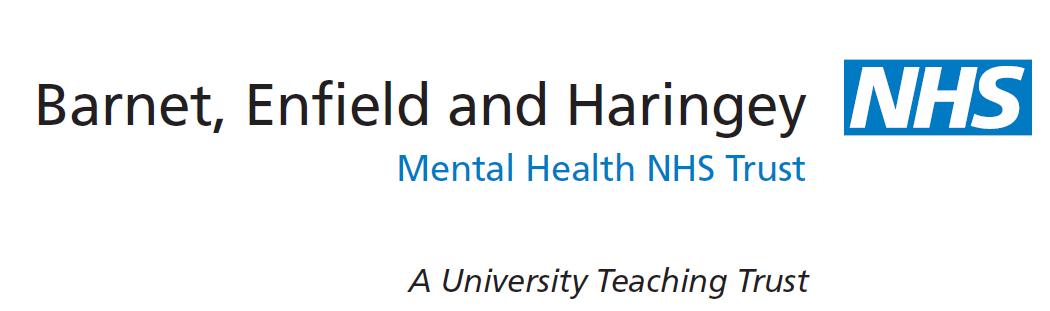 Annual General MeetingMonday 24 October 2022Online via Microsoft Teams2pm 	WelcomePippa Aitken, Interim Chair2.05pm	CEO’s overview of the yearJinjer Kandola MBE, Chief Executive2.20pm		Quality overview of the yearAmanda Pithouse, Chief Nursing Officer 2.30pm	Financial overview of the year			David Wragg, Chief Financial Officer2.40pm	Our Recovery StrategyClare Scott, Interim Director of NursingTania Charles, Expert by ExperienceHannah Czapnik, Expert by Experience2.50pm		Questions3.15pm		Closing remarks 			Pippa Aitken, Interim Chair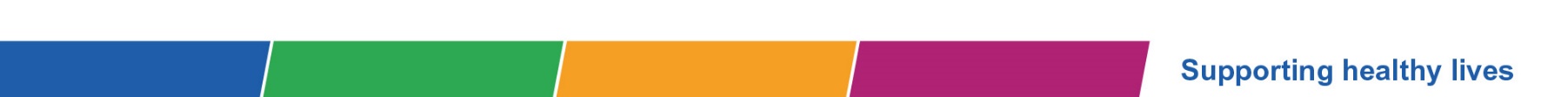 